NOTIFICA DATORE DI LAVORO HCP  [data][nome del datore di lavoro HCP][indirizzo del datore di lavoro HCP]Gentile [inserire il nome del datore di lavoro HCP],[inserire nome azienda] richiede la [partecipazione/nomina] di [inserire il nome dell'HCP] come [relatore/consulente] per [inserire nome evento].In qualità di [relatore/consulente], dovrà partecipare a [inserire i dettagli dell'evento, incluso il nome dell'evento, l'organizzatore e il luogo dell'evento, incluso lo Stato, e lo scopo dell'evento/inserire i dettagli relativi all'accordo di consulenza]. Questo [evento/incarico] è relativo alle competenze professionali di [inserire il nome dell'HCP]e contribuirà alla crescita delle conoscenze mediche. Questo invito non ha lo scopo di influenzare impropriamente in alcun modo le decisioni di 
un HCP in merito all'uso di prodotti medici. Tutte le spese pagate per conto dell'HCP devono essere strettamente correlate all'evento educativo e al periodo sopra indicati.In caso di dubbi, è possibile contattarci entro il [inserire data] via e-mail all'indirizzo [indirizzo e-mail] o telefonicamente al [telefono #].Cordiali saluti.[nome][titolo][nome dell'azienda]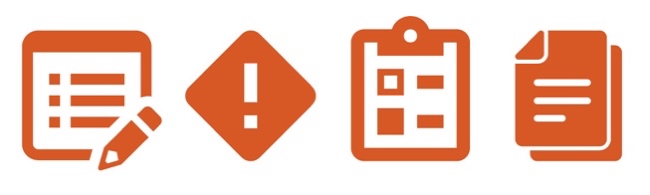 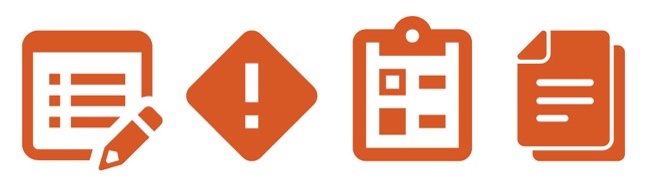 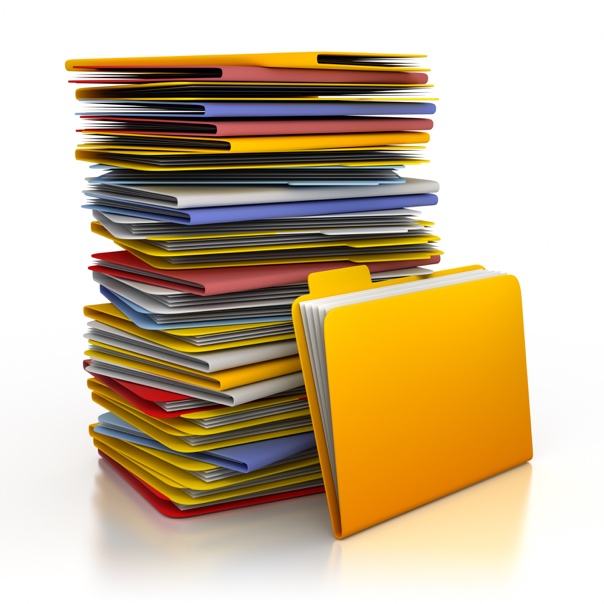 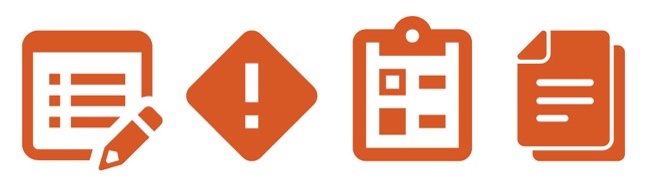 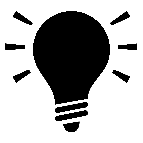 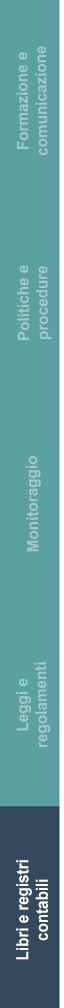 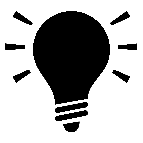 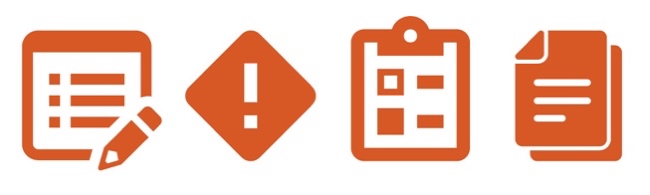 